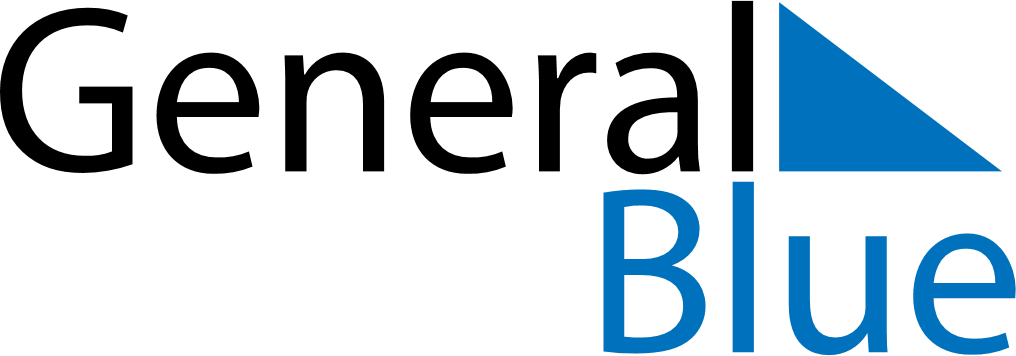 November 2018November 2018November 2018November 2018UkraineUkraineUkraineSundayMondayTuesdayWednesdayThursdayFridayFridaySaturday12234567899101112131415161617181920212223232425262728293030